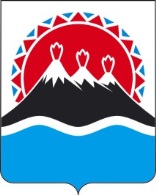 П О С Т А Н О В Л Е Н И ЕПРАВИТЕЛЬСТВА КАМЧАТСКОГО КРАЯ             г. Петропавловск-Камчатский  ПРАВИТЕЛЬСТВО ПОСТАНОВЛЯЕТ:  1.  Внести в часть 2.1 раздела 2 приложения к постановлению Правительства Камчатского края от 18.12.2012 № 562-П «Об утверждении Положения о Министерстве спорта Камчатского края» изменение, дополнив ее пунктами 26¹ и 26² следующего содержания:«26¹) размещает информацию о предоставлении мер социальной защиты спортсменам, их тренерам и спортсменам-ведущим в Единой государственной информационной системе социального обеспечения (далее – ЕГОССО); 	26²) предоставляет информацию о застрахованных лицах, содержащуюся в информационных ресурсах Пенсионного фонда Российской Федерации (СНИЛС) для дальнейшего размещения сведений о застрахованных лицах в региональном сегменте ЕГИССО и дальнейшего использования таких сведений в рамках функционирования ЕГИССО;».          2.   Настоящее постановление вступает в силу через 10 дней после дня его официального опубликования.   СОГЛАСОВАНО:Министерство спорта Камчатского краяИсполнитель: Полянина О.Н.тел. 42-17-07Пояснительная запискак проекту постановления Правительства Камчатского края«О внесении изменения в приложение к постановлению Правительства Камчатского края от 18.12.2012 № 562-П «Об утверждении Положения о Министерстве спорта Камчатского края»Настоящий проект постановления Правительства Камчатского края разработан в соответствии с Федеральным законом от 29.12.2015 №388-ФЗ                        «О внесении изменений в отдельные законодательные акты Российской Федерации в части учета и совершенствования предоставления мер социальной поддержки исходя из обязанности соблюдения принципа адресности и применения критериев нуждаемости», Постановлением Правительства РФ от 14.02.2017 №181«О Единой государственной информационной системе социального обеспечения», и в целях правового регулирования вопросов, связанных с реализацией полномочий органов государственной власти Камчатского края по внедрению и использованию ЕГИССО.Настоящий проект постановления Правительства Камчатского края размещен на официальном сайте исполнительных органов государственной власти Камчатского края в сети «Интернет» с 20 октября 2017 года года по 30 октября 2017 года для проведения независимой антикоррупционной экспертизы, по окончании данного срока экспертных заключений не поступило.Принятие представленного постановления Правительства Камчатского края не потребует дополнительных средств из краевого бюджета.№О внесении изменений в приложение к постановлению Правительства Камчатского края от 18.12.2012 № 562-П «Об утверждении Положения о Министерстве спорта Камчатского края»В.И. ИлюхинЗаместитель Председателя Правительства Камчатского краяВ.Н. КарпенкоМинистр финансов Камчатского краяС.Г. Филатов ВрИО Министра спорта Камчатского края А.Б. ИвановНачальник Главного правового управления Губернатора и Правительства Камчатского краяС.Н. Гудин 